Sayı	: 95231997-302.013/							                 25.11.2019Konu  : DanışmanlıklarMÜDÜRLÜK MAKAMINA	2019-2020 Eğitim Öğretim Yılı Bahar Yarıyılında aşağıdaki tabloda yer alan öğretim elemanları öğrenci danışmanları olarak görevlendirilmiştir.	           Öğr. Gör. Özgür Doğan GÜRCÜ                         Bölüm Başkanı	…./…../2019       Bölüm Başkanı : Öğr. Gör. Cihat ÇETİN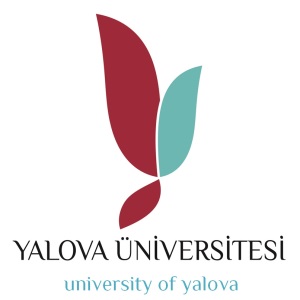 T.C.YALOVA ÜNİVERSİTESİ    Çınarcık Meslek Yüksekokulu Büro Hizmetleri ve Sekreterlik BölümBaşkanlığı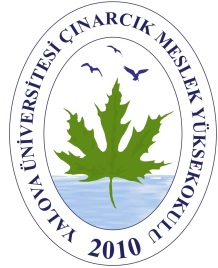 Sınıf /Öğrenim TürüÖğretim Elemanı1. Sınıf 1. Öğretim1. Sınıf 2. Öğretim2. Sınıf 1. Öğretim2. Sınıf 2. Öğretim